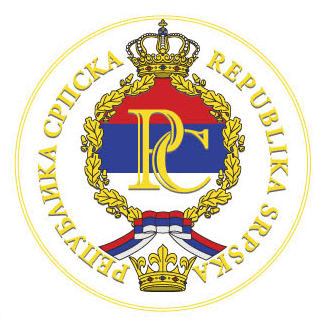 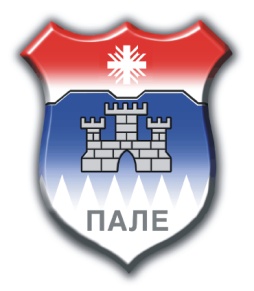 E-mail: opstinapale@pale.rs.ba      телефон: 057/ 223-459     факс: 057/223-061            www pale rs.baБрој, 02-81-2-73/21Датум, 15.01.2021. годинеНа основу члана 22. Закона о заштити и спасавању у ванредним ситуацијама („Службени гласник Републике Српске“ број 121/12 и 46/17), члана 43. Закона о заштити становништва од заразних болести („Службени гласник Републике Српске“ број 90/17), члана 59. и 82. Закона о локалној самоуправи („Службени гласник Републике Српске“ број 97/16 и 36/19) и Закључка републичког штаба за ванредне ситуације о обавезном спровођењу мјера за реаговање на појаву болести изазване новим вирусом корона (COVID-19) у Републици Српској број  66-1/21 од 13.01.2021. године,  командант општинског штаба за ванредне ситуације, доноси:НАРЕДБУ о спровођењу мјера за реаговање на појаву болести изазване новим вирусом корона (COVID-19) на подручју општине ПалеУ циљу спречавања ширења  вируса корона SARS-CoV-2 и COVID-19 болести на територији општине Пале и заштите и спасавања становништва до 01.02.2021. године забрањују се:сва јавна окупљања у групама већим од 50 лица,музика уживо у угоститељским објектима за смјештај, исхрану и пиће,сва приватна окупљања у групама већим од 10 лица (свадбе, крштења, рођендани, прославе и други породични скупови сличне природе).Обавезују се грађани да:на отвореном и у затвореном простору носе заштитну маску (прекривена уста, нос и брада) и придржавају се заштитне мјере физичког растојања од два метра,у затвореним просторијама да се, поред ношења заштитне маске и одржавања физичког растојања од два метра, придржавају упутстава Института за јавно здравство Републике Српске за боравак у затвореном простору, у зависности од дјелатности која се обавља.Изузетно од тачке 1. подтачка 2) обавезе ношења заштитне маске су изузета:дјеца млађа од 7 година живота,лица са са инвалидитетом и дјеца са сметњама у развоју,лица која обављају физичку спортску и рекреативну активност у оквиру спортских објеката.Обавезују се правна лица, предузетници и физичка лица који у директном контакту пружају услуге грађанима да:услуге пружају заштићени маском,обавезно спроводе мјере дезинфекције,обезбиједе маску грађанима који користе њихове услуге, а немају их,придржавају се упутства Института за јавно здравство Републике Српске за организовање рада у зависности од дјелатности коју обављају.До 01.02.2021. године ограничава се радно вријеме у периоду од 06:00 до 22:00 часa:свим врстама угоститељских објеката за исхрану и пиће без обзира да ли послују самостално или у оквиру других објеката у којима се обавља привредна дјелатност (бензинске пумпне станице, објекти за смјештај и др.),приређивачима игара на срећу (кладионице, аутомат клубови, казина, томболе и др.).До 01.02.2021. године, у периоду од 22:00 до 06:00 часова, драгстори могу радити искључиво путем шалтерске продаје.До 01.02.2021. године, у периоду од 22:00 до 06:00 часова, забрањује се продаја алкохолних пића свим привредним субјектима.До 01.02.2021. године дозвољавају се такмичарске активности спортских организација и спортиста искључиво без присуства публике, уз поштовање свих епидемиолошких мјера које је прописао ЈЗУ Институт за јавно здравство      Републике Српске.Субјекти који обављају регистровану дјелатност дужни су да услове за обављање дјелатности прилагоде мјерама прописаним од стране ЈЗУ "Институт за јавно здравство Републике Српске"  за спречавање појаве и ширења COVID-19 болести  на радном мјесту.Субјекти који пружају услуге из области угоститељства, умјетности и забаве (биоскопи, позоришта, музеји и сл.) дужни су:1) организовати свој рад уз примјену прописаних епидемиолошких мјера од стране    ЈЗУ "Институт за јавно здравство Републике Српске" са посебном пажњом на ограничење броја лица у објекту у зависности од површине простора и уз обавезно поштовање прописане физичке дистанце и2) на улазу у објекат поставити обавјештење о укупном броју лица која могу боравити у објекту у односу на његову површину. Субјекти који обављају регистровану дјелатност могу самостално обављати дезинфекцију пословних простора у складу са Упутством ЈЗУ "Институт за јавно здравство Републике Српске". Органи јединице локалне самоуправе и остали субјекти који врше јавна овлаштења дужни су организовати свој рад како слиједи:на улазу у све службене просторије органа из ове тачке које пружају услуге грађанима ограничити број особа које истовремено могу да уђу и бораве у просторијама органа,  одржавати растојање између грађана у затвореним просторима од најмање 2 метра, уз благовремено предузимање мјера дезинфекције и појачане хигијене,омогућити рад шалтер сале и матичне службе у јединицама локалне самоуправе, уз контролу броја  корисника услуга шалтер сала и матичних служби зависно од простора, одржавање физичке дистанце од два метра и уз обезбјеђење физичке провидне баријере на радном мјесту која пружа довољну заштити запосленом и кориснику. Органи јединице локалне самоуправе, као и сва јавна предезећа и установе чији је оснивач општина требају рад организовати од куће за раднике и послове за које је то могуће. Инспекцијски надзор над спровођењем овог закључка спроводи Републичка управа за инспекцијске послове путем надлежних инспектора и инспектора у саставу јединица локалне самоуправе и Комунална полиција општине Пале. Непоштовање мјера из тачке 1. и 2. ове Наредбе санкционисаће се у складу са Законом о јавном реду и миру („Службени гласник Републике Српске“ број 11/15 и 58/19) и Законом о заштити становништва од заразних болести („Службени гласник Републике Српске“ број: 90/17, 42/20 и 98/20). Овом наредбом ставља се ван снаге Наредба о спровођењу мјера за реаговање на појаву болести изазване новим вирусом корона (COVID-19) на подручју општине Пале број 02-81-2-72/20 од 22.12.2020. године. Ова наредба ступа на снагу даном доношења.                                                                                                         КОМАНДАНТ  ШТАБА:                                                                                                               _______________________                                                                                                           Бошко Југовић